INBJUDAN TILL GALAMIDDAG MED PRISUTDELNING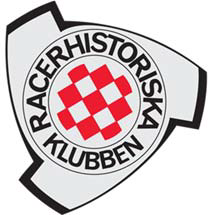 PÅ SÖDERTUNA SLOTT 13 - 14 NOVEMBERSTRAX UTANFÖR GNESTAHjärtligt välkomna till RHKs höstfest med utdelning av totalpriser för de fem främsta i varje klass under årets säsong. Det är glädjande att pandemin lugnat ner sig så att vi återigen kan genomföra denna avslutningsfest. 
Utrymmet är dock begränsat till 100 personer, så det blir först till kvarn och därefter väntelista.Läs mer om bl.a. hur du hittar dit:  https://www.sodertuna.se/kontakt/#hitta-hitLördag 13 novFör de som vill se Sparreholms bil-muséum träffas vi i entrén till Sparreholms Slott. Vi kommer att delas upp i två grupper, kl. 11:00 och kl.12:00, för guidad visning. RHK bjuder på entrén.14:00 Afternoon tea i Södertunaslottets matsal15:00 Börjar incheckning till rummen på slottet18:00 Välkomstdrink, prisutdelning och 3-rätters middag. Drycker finns för inköp i baren.Söndag 14 nov  08:00 – 10:00 Frukost10:00 Utvärdering av årets tävlingar och Idéer om kommande säsong12:00 Check ut och hemfärdDet kraftigt subventionerade medlemspriset för allt detta är:2 pers i dubbelrum inkl the, mat, ex dryck:	medlem 1.900		ej medlem 3.9001 pers i enkelrum inkl the, mat, ex dryck:	medlem 1.250		ej medlem 2.250Enbart The och middag, ex dryck:	medlem   650		ej medlem  1.105Anmälan bör göras senast 3 oktober. Som anmälningstid räknas när avgiften är inne på RHKs konto.Meddela också om du har pokal att hämta och i så fall i klass/er. Önskar du hämta pokal som ombud för någon, måste det också anges i anmälan. Pokaler delas endast ut vid detta tillfälle.Hjärtligt välkomna till en av årets höjdpunkter!!RHK StyrelsenANMÄLAN TILL PRISUTELNINGSFEST LÖRDAG/SÖNDAG 13/14 NOVEMBER 2021 PÅ SÖDERTUNA SLOTT.RHK KAN SUBVENTIONERA EN MEDFÖLJANDE TILL MEDLEM.PRISERNA INKLUDERAR AFTERNOON THE, MIDDAG OCH FRUKOST.NAMN PÅ SAMTLIGA DELTAGANDE MEDLEMMAR (inkl. max 1 medföljande):DUBBEL -RUM 1 (1.900 FÖR 2 PERS) Namn:DUBBEL-RUM 2 (1.900 FÖR 2 PERS) Namn:ENKEL-RUM 3 (1.250/pers) Namn:NAMN PÅ SAMTLIGA DELTAGANDE ICKE MEDLEMMAR:DUBBEL/ENKEL-RUM 1 (3.900/2.250) Namn:DUBBEL/ENKEL-RUM 2 (3.900/2.250) Namn:DUBBEL/ENKEL-RUM 3 (3.900/2.250) Namn:TOTALT ANTAL ENKELRUM:    	TOTALT ANTAL DUBBELRUM: ENDAST THE O MIDDAG, MEDLEM (650/pers) NAMN:ICKE MEDLEM (1.105/pers) NAMN:		RÄKNA SAMMAN BELOPP ATT BETALA:OCH SÄTT IN DET PÅ RHK:S PLUSGIROKONTO  49377-5   OBS.: Ange ditt namn som referensHAR EGEN POKAL ATT HÄMTA, NAMN OCH  KLASS(ER):HÄMTAR POKAL SOM OMBUD FÖR, NAMN OCH KLASS:ANTAL SOM KOMMER TILL SPARREHOLMS-MUSÉET (gratis): kl 11:	kl. 12:BEKRÄFTESLE SKICKAS TILL: MEDLEMSNUMMER:	MAILADRESS:SKICKA ANMÄLAN TILL:  RHK, C/O CHRISTIANS, PRÄSTGÅRDEN TORSÅNGER 137, 781 94 BORLÄNGE eller maila till ”sekreterare@rhkswe.org”ANMÄLAN OCH BETALNING RHK TILLHANDA SENAST 3 OKTOBER, MAX 100 DELTAGARE!BEKRÄFTELSE KOMMER ATT SKICKAS UT.